LipidsLipids are a heterogeneous group of organic compounds that are related to fatty acids. They are insoluble in water and soluble in non-polar organic solvent like ethers, chloroform, benzene and acetone. The terms (fats) are solid and (oils) are liquid at room temperature.Food sources of Fat Plants (nut, seeds, cottonseed, corn and olive oil.  Animals (nervous system, blood, fatty tissues and Egg yolk). Dairy Fats and products (cream, butter, cheese.)Function of Lipid Source of energy (9 kcal/g)  Help carry fat soluble vitamins, absorption of vitamin A, D, E and K depend on the presence of lipids in the diet.  Insulation- Lipids are excellent insulators.  They combine with proteins forming different plasma lipoproteins which are the transport forms of lipids.  Helps in the formation of cell membranes (Phospholipids) Supply Essential Fatty Acids (EFA) (Linoleic acid and linolenic acid)Classification of lipidsLipids are classified depending to chemical composition:-1- Simple lipids2- Compound lipids3- Derived lipidsSimple lipidsEsters of fatty acids with alcohol(a)Fats: They are esters of fatty acids and glycerol e.g.:- Triglycerides (T.G.)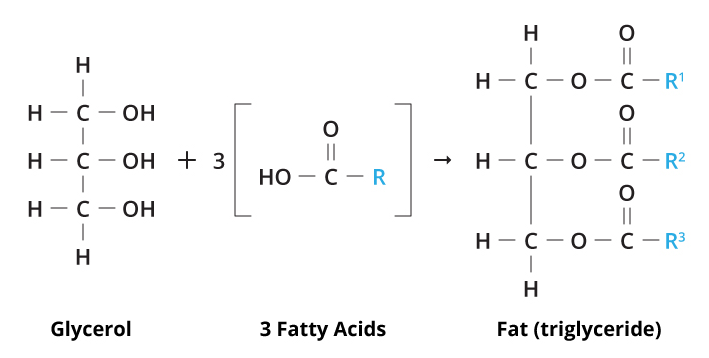 (b) Waxes: They are esters of long chain fatty acids and higher molecular weight alcohols other than glycerol.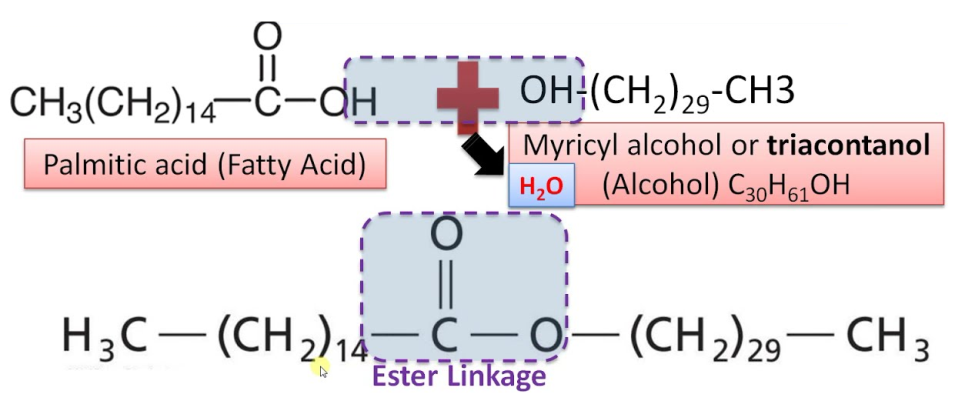 Solid form at room temperature from animal sources (rich in saturated fatty acids) are called fat.Liquid form from plant source (rich in unsaturated fatty acids) are called oil.Compound lipidsThey contain other groups in addition to fatty acids and alcohol and include:-(Fatty acid + alcohol + other substances)Glycolipids (Glycosphingolipids): These lipids contain fatty acids, sphingosines (nitrogenous) and carbohydrates. 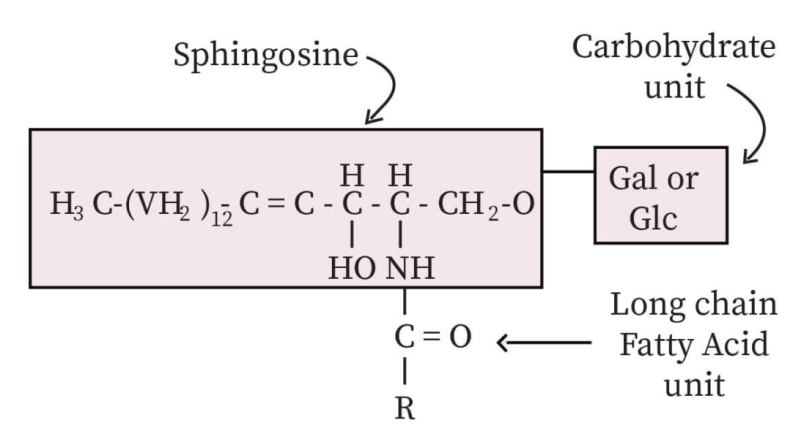 Lipoproteins: Lipids attached to proteins, they are present in plasma and   tissues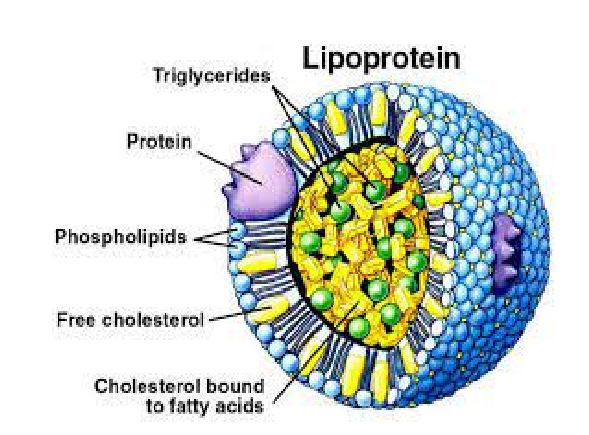 Sulpho-lipids: Lipids containing carbohydrates and sulphate group.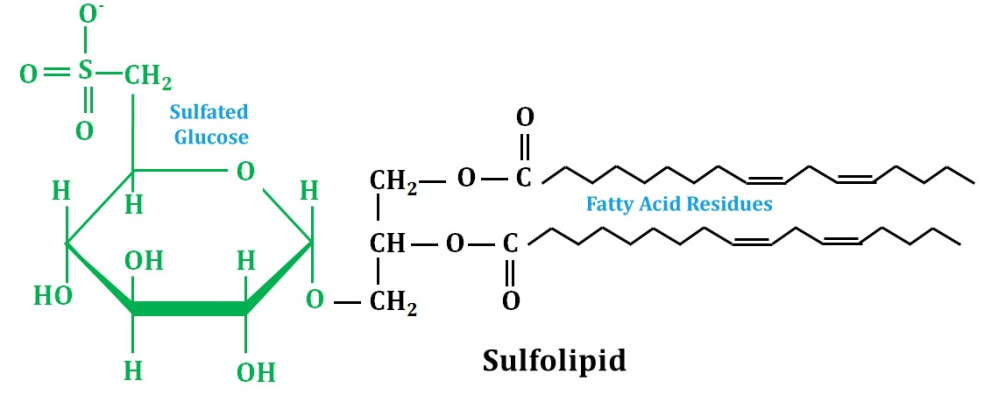 D. Phospholipids: They contain fatty acids, glycerol, phosphoric acid, and     nitrogenous compoundPhospholipids found in cell membrane. Such as:-Lecithin: found in the cell membrane.Sphingomyeline: contain saphingosine, found in large amount in brain and nerve tissues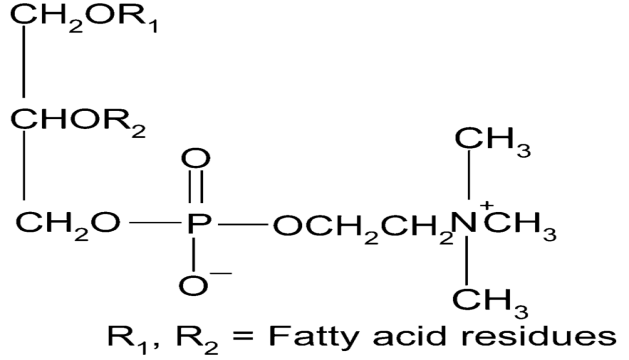 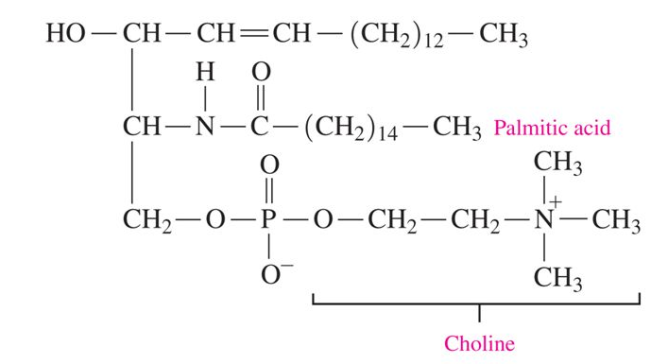 		Lecithin structure        	 Sphingomyeline structureDerived lipids: They are derived from hydrolysis of simple lipids or compound lipids such as: Fatty acids, Glycerol, Sphingosine, and steroids (cholesterol).Triglycerides (Simple lipid)Most abundant dietary fat.Compose 95% of all fat stored in adipose tissue (storage form of lipids).TG represents the most common class of lipids in nature.Found in both animal and plant tissues.Chemically they are esters of fatty acids and glycerol.Formation of TriglyceridesThey are esters of 3 molecules of fatty acids and glycerol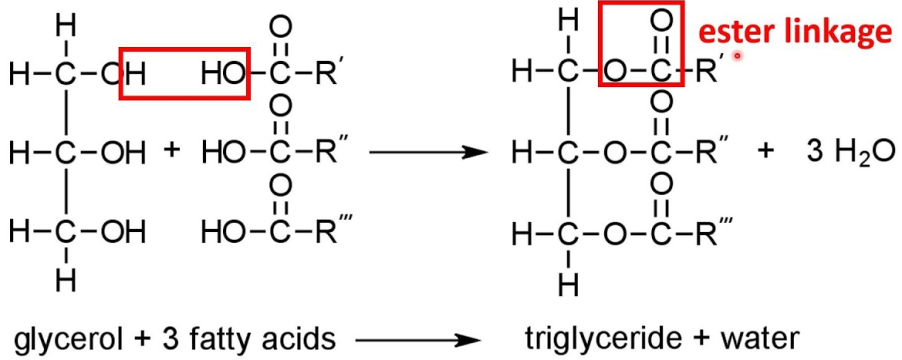 Fatty acidsFatty acids are organic acids that occur in the natural triglycerides.Long-chain carboxylic acids, Insoluble in waterHave the general formula R-(CH2) n-COOHFatty acids that occur in natural fats are usually straight-chain derivatives containing an even number of carbon atoms.The chain may be saturated (containing no double bonds) or unsaturated (containing one or more double bonds)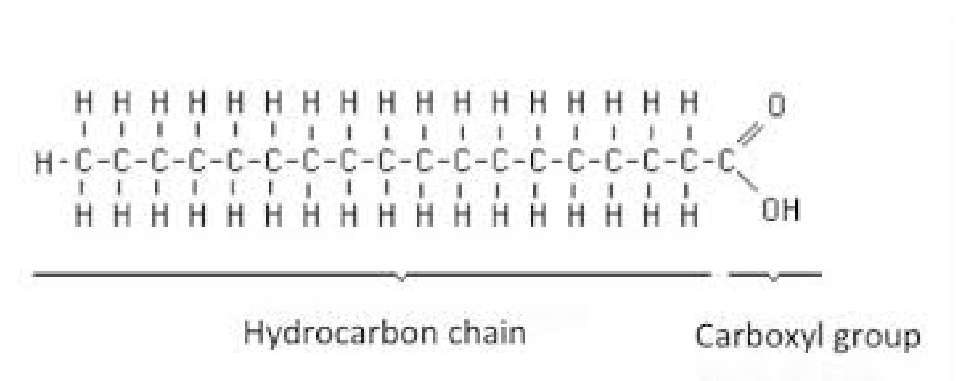 Classification of Fatty acidsFatty acids can be classified depending on:Double bonds are present or not into:Saturated fatty acids: They have no double bond (s)Unsaturated fatty acids: They have double bond (s). According to chain length:Short chain FA: 2-4 carbon atomsMedium chain FA: 6 –10 carbon atomsLong chain FA: 12 – 26 carbon atoms.Nutritionally classified into:Non-essential fatty acids (NEFAs)Essential fatty acids (EFAs)Nomeclature of fatty acidsThe systematic name of fatty acids is derived from the name of the hydrocarbon. The term oic being substituted for the final –e in the name of hydrocarbon.Examples: Butane = Butanoic (4 carbon atoms). Octane = Octanoic (8 carbon atoms).Carbon atoms are numbered from –COOH group, where –COOH takes number 1. the next is C2 (alpha α) and terminal carbon atom is called omega ω 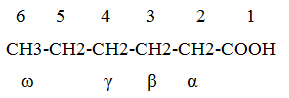 To indicate the number and position of double bonds the symbol ∆ is placed.Example: If we have oleic acid C17H33COOH, so it is expressed 18:1; ∆9 Generally fatty acids are expressed by a formula to indicate: Number of carbon atoms. Number of double bonds. Position of double bonds Saturated Fatty acids They have no double bond (s) Genral formula CnH2n+COOH. Examples for saturated fatty acid:n = 4: butyric acidn = 6: caproic acidn = 8: caprylic acidn = 10: capric acidn = 12: lauric acidn = 14: myristic acidn = 16: palmitic acidn = 18: stearic acidUnsaturated fatty acids: They have double bond (s). Subdivided into:Mono unsaturated fatty acids: contain only one double bond Example Oleic acid (C17H33COOH) which was found nearly in all fats.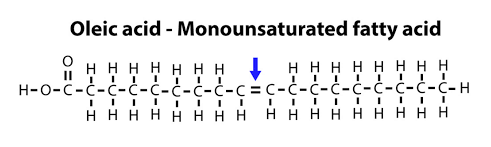 Poly unsaturated fatty acids:They contain two or more double bond. Linoleic acid (18:2;9,12): It contains two double bonds between C9 and C10 and between C12 and C13.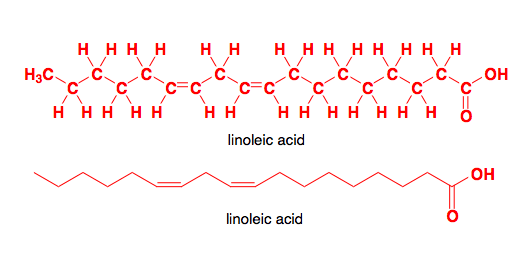 Linolenic acid (18:3;9,12,15): It contains 3 double bonds between C9 and C10 and between C12 and C13 and between C15 and C16.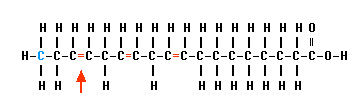 Arachidonic acid (20:4;5,8,11,14): It contains 4double bonds between C5 and C6 and between C8 and C9 and between C11 and C12 and between C14 and C15.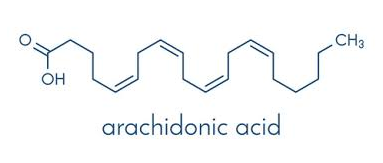 Non-essential fatty acids: Cannot be made (synthesized) in the body Examples: palmitic acid, stearic acid ….etc Essential fatty acids (EFAs) : Cannot be made (synthesized) in the body. They have to be provided in diet Example: Linolenic acidOmega(ω) Fatty acids Omega-3 Fatty acidsOmega-3 Fatty acids are a family of unsaturated fatty acidThat has in common a carbon-carbon double bond in the position n-3, which is the third bond from the methyl end of the fatty acid.Examples:Linolenic acid C18:3 (9,12,15)Stearidonic acid C18:4 (6,9,12,15)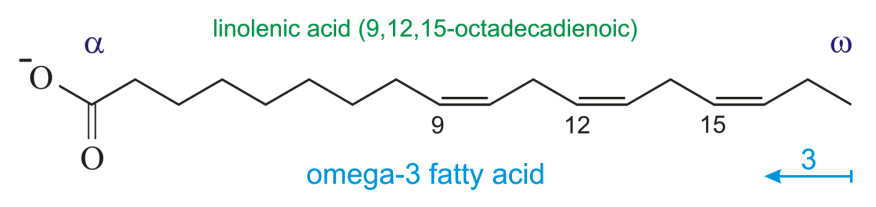 The function of Omega-3 Fatty acids:Anti-inflamatory and anti-coagluant properties Can provide against cardiovascular disease, arthritis, skin conditions, depression, and other disorders.Omega-6 Fatty acidsOmega -6 Fatty acids are a family of unsaturated fatty acid That have in common a carbon-carbon double bond in the position n-6, which is the sixth bond from the methyl end of the fatty acid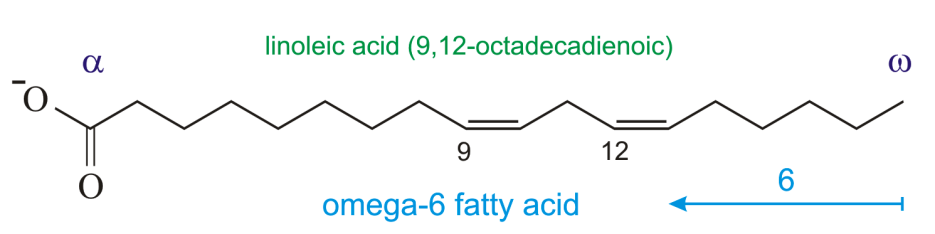 Examples:Linoleic acid C18:2 (9,12)Eicosadienoic acid C20:2 (11,14)The function of Omega-6 Fatty acids:Omega-6 have anti-inflammatory properties. It maintains healthy skin, hair and nails, and helps to bring hormonal and emotional balance.Omega-9 Fatty acidsOmega-9 Fatty acids are a family of unsaturated fatty acid That has in common a carbon-carbon double bond in the position n-9, which is the ninth bond from the methyl end of the fatty acid.Examples: Oleic acid C18:1 (9) Erucic acid C22:1 (13)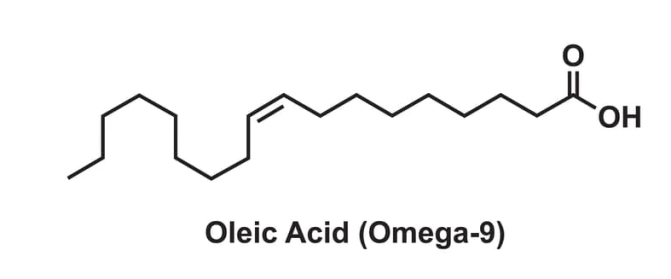 Omega-9 Fatty acids function Help to reduce the risk of cardiovascular disease, artherosclerosis, and stroke.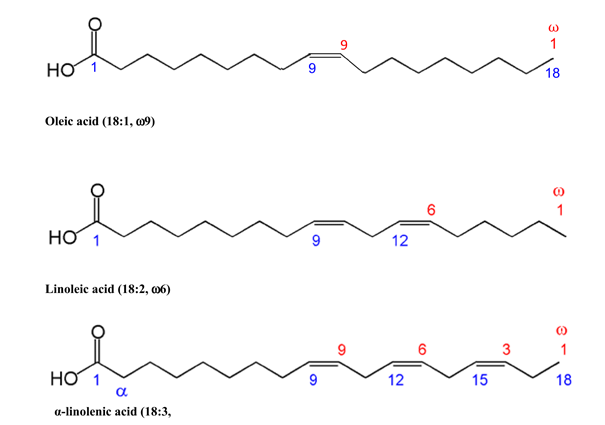 